PEMERINTAH KABUPATEN SRAGEN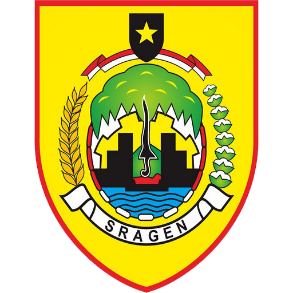 DINAS PERHUBUNGANJl. Kyai H. Agus Salim No.13 (Ringroad Selatan), Sukorejo, Kroyo, KarangmalangKabupaten Sragen, Jawa Tengah 57211Telp. (0271) 891077  Email : dinasperhubungan@sragenkab.go.idWebsite : https://dishub.sragenkab.go.idSURAT PERNYATAAN KESANGGUPANMENTAATI KEWAJIBAN SEBAGAI JURU PARKIRYang bertanda tangan di bawah ini :Nama				: NIK				:Tempat, Tanggal lahir	:Jenis Kelamin		:Alamat			:Lokasi Parkir di Dalam Ruang Milik Jalan (On Street Parking) / di Luar Ruang Milik Jalan (Off Street Parking) :Alamat Titik Parkir	:Tempat Titik Parkir	:Waktu Parkir		:Dengan ini saya menyatakan akan mentaati dan memenuhi kewajiban sebagai Juru Parkir sebagai berikut :Menggunakan Pakaian Seragam, Tanda Pengenal serta perlengkapan lainnya yang ditetapkan oleh Pemerintah Kabupaten Sragen;Menjaga keamanan dan ketertiban tempat parkir, serta bertanggung jawab atas keamanan kendaraan beserta perlengkapannya;Menjaga kebersihan, keindahan dan kenyamanan lingkungan parkir;Memberikan layanan QRIS apabila dibutuhkan oleh pengguna jasa parkir;Menyerahkan karcis parkir sebagai bukti untuk setiap kali parkir pada saat memasuki lokasi parkir dan memungut retribusi sesuai dengan ketentuan yang berlaku;Menggunakan karcis parkir resmi yang ditertibkan oleh Pemerintah Kabupaten Sragen yang disediakan untuk satu kali parkir dan tidak boleh digunakan lebih dari satu kali;Tidak melakukan penarikan tarif parkir melebihi ketentuan yang berlaku;Menyetorkan hasil retribusi parkir sesuai dengan ketentuan yang berlaku;Ikut serta menjaga kelancaran arus lalu lintas di sekitar titik parkir;Memberikan pelayanan kepada pengguna jasa parkir saat masuk dan keluar;Demikian Surat Pernyataan ini Saya buat dengan sesungguhnya dan penuh tanggung jawab, apabila dikemudian hari tidak mematuhi ketentuan yang telah ditetapkan maka sanggup dikenakan sanksi sesuai dengan peraturan yang berlaku.